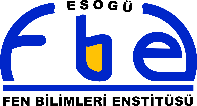 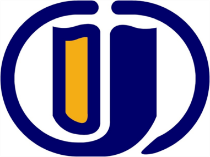 Prepared by:	Prof. Dr. Rafet ASLANTAŞ           			        Date: 13.11.2017 Signature: DEPARTMENT HORTICULTURE (MSc)YARIYIL FALL/SPRİNGCOURSECOURSECOURSECOURSECODE 0TITLEFundamentals Ecological, Biological and Physiological Principles of HorticultureLEVELHOUR/WEEKHOUR/WEEKHOUR/WEEKHOUR/WEEKHOUR/WEEKHOUR/WEEKCreditECTSTYPETYPETYPELANGUAGELEVELTheoryTheoryPracticeLaboratoryLaboratoryLaboratoryCreditECTSTYPETYPETYPELANGUAGE MSc33000037.5COMPULSORY( X )COMPULSORY( X )ELECTİVE( )TURKİSHCREDİT DISTRIBUTIONCREDİT DISTRIBUTIONCREDİT DISTRIBUTIONCREDİT DISTRIBUTIONCREDİT DISTRIBUTIONCREDİT DISTRIBUTIONCREDİT DISTRIBUTIONCREDİT DISTRIBUTIONCREDİT DISTRIBUTIONCREDİT DISTRIBUTIONCREDİT DISTRIBUTIONCREDİT DISTRIBUTIONCREDİT DISTRIBUTIONBasic ScienceBasic ScienceBasic EngineeringBasic EngineeringBasic EngineeringBasic EngineeringHorticultureHorticultureHorticultureHorticultureHorticultureHorticultureHorticultureXXXXXXXASSESSMENT CRITERİAASSESSMENT CRITERİAASSESSMENT CRITERİAASSESSMENT CRITERİAASSESSMENT CRITERİAASSESSMENT CRITERİAASSESSMENT CRITERİAASSESSMENT CRITERİAASSESSMENT CRITERİAASSESSMENT CRITERİAASSESSMENT CRITERİAASSESSMENT CRITERİAASSESSMENT CRITERİASEMESTER ACTIVITIESSEMESTER ACTIVITIESSEMESTER ACTIVITIESSEMESTER ACTIVITIESSEMESTER ACTIVITIESEvaluation TypeEvaluation TypeEvaluation TypeEvaluation TypeEvaluation TypeNumberNumber Contribution       ( % )SEMESTER ACTIVITIESSEMESTER ACTIVITIESSEMESTER ACTIVITIESSEMESTER ACTIVITIESSEMESTER ACTIVITIESMidtermMidtermMidtermMidtermMidterm40SEMESTER ACTIVITIESSEMESTER ACTIVITIESSEMESTER ACTIVITIESSEMESTER ACTIVITIESSEMESTER ACTIVITIESQuizQuizQuizQuizQuizSEMESTER ACTIVITIESSEMESTER ACTIVITIESSEMESTER ACTIVITIESSEMESTER ACTIVITIESSEMESTER ACTIVITIESHomeworkHomeworkHomeworkHomeworkHomeworkSEMESTER ACTIVITIESSEMESTER ACTIVITIESSEMESTER ACTIVITIESSEMESTER ACTIVITIESSEMESTER ACTIVITIESProjectProjectProjectProjectProjectSEMESTER ACTIVITIESSEMESTER ACTIVITIESSEMESTER ACTIVITIESSEMESTER ACTIVITIESSEMESTER ACTIVITIESReportReportReportReportReportSEMESTER ACTIVITIESSEMESTER ACTIVITIESSEMESTER ACTIVITIESSEMESTER ACTIVITIESSEMESTER ACTIVITIESSeminarSeminarSeminarSeminarSeminarSEMESTER ACTIVITIESSEMESTER ACTIVITIESSEMESTER ACTIVITIESSEMESTER ACTIVITIESSEMESTER ACTIVITIESOther (………)Other (………)Other (………)Other (………)Other (………)SEMESTER ACTIVITIESSEMESTER ACTIVITIESSEMESTER ACTIVITIESSEMESTER ACTIVITIESSEMESTER ACTIVITIESFinal ExaminationFinal ExaminationFinal ExaminationFinal ExaminationFinal ExaminationFinal ExaminationFinal Examination60PREREQUISITE(S)PREREQUISITE(S)PREREQUISITE(S)PREREQUISITE(S)PREREQUISITE(S)SHORT COURSE CONTENTSHORT COURSE CONTENTSHORT COURSE CONTENTSHORT COURSE CONTENTSHORT COURSE CONTENTTo give advance information on ecological, biological and physiological principles of horticultural plantsTo give advance information on ecological, biological and physiological principles of horticultural plantsTo give advance information on ecological, biological and physiological principles of horticultural plantsTo give advance information on ecological, biological and physiological principles of horticultural plantsTo give advance information on ecological, biological and physiological principles of horticultural plantsTo give advance information on ecological, biological and physiological principles of horticultural plantsTo give advance information on ecological, biological and physiological principles of horticultural plantsTo give advance information on ecological, biological and physiological principles of horticultural plantsCOURSE OBJECTIVESCOURSE OBJECTIVESCOURSE OBJECTIVESCOURSE OBJECTIVESCOURSE OBJECTIVESGrowth, development and maturation in horticulture and maintenance of vitality. The explanation of vital activities and functions in physics, chemistry and biological rules.Growth, development and maturation in horticulture and maintenance of vitality. The explanation of vital activities and functions in physics, chemistry and biological rules.Growth, development and maturation in horticulture and maintenance of vitality. The explanation of vital activities and functions in physics, chemistry and biological rules.Growth, development and maturation in horticulture and maintenance of vitality. The explanation of vital activities and functions in physics, chemistry and biological rules.Growth, development and maturation in horticulture and maintenance of vitality. The explanation of vital activities and functions in physics, chemistry and biological rules.Growth, development and maturation in horticulture and maintenance of vitality. The explanation of vital activities and functions in physics, chemistry and biological rules.Growth, development and maturation in horticulture and maintenance of vitality. The explanation of vital activities and functions in physics, chemistry and biological rules.Growth, development and maturation in horticulture and maintenance of vitality. The explanation of vital activities and functions in physics, chemistry and biological rules.COURSE CONTRIBUTION TO THE PROFESSIONAL EDUCATIONCOURSE CONTRIBUTION TO THE PROFESSIONAL EDUCATIONCOURSE CONTRIBUTION TO THE PROFESSIONAL EDUCATIONCOURSE CONTRIBUTION TO THE PROFESSIONAL EDUCATIONCOURSE CONTRIBUTION TO THE PROFESSIONAL EDUCATION Analytical thinking, synthesize and able to express their ideas. Analytical thinking, synthesize and able to express their ideas. Analytical thinking, synthesize and able to express their ideas. Analytical thinking, synthesize and able to express their ideas. Analytical thinking, synthesize and able to express their ideas. Analytical thinking, synthesize and able to express their ideas. Analytical thinking, synthesize and able to express their ideas. Analytical thinking, synthesize and able to express their ideas.LEARNING OUTCOMES OF THE COURSELEARNING OUTCOMES OF THE COURSELEARNING OUTCOMES OF THE COURSELEARNING OUTCOMES OF THE COURSELEARNING OUTCOMES OF THE COURSEIt can be learned the importance and effects of ecological factors in horticultural plants.It can be learned classify important biological events in horticultural plants.it can be known important physiological events in horticultural plantsThe students can understand about stressThe students can make a link between ecology, biology and physiology.It can be learned the importance and effects of ecological factors in horticultural plants.It can be learned classify important biological events in horticultural plants.it can be known important physiological events in horticultural plantsThe students can understand about stressThe students can make a link between ecology, biology and physiology.It can be learned the importance and effects of ecological factors in horticultural plants.It can be learned classify important biological events in horticultural plants.it can be known important physiological events in horticultural plantsThe students can understand about stressThe students can make a link between ecology, biology and physiology.It can be learned the importance and effects of ecological factors in horticultural plants.It can be learned classify important biological events in horticultural plants.it can be known important physiological events in horticultural plantsThe students can understand about stressThe students can make a link between ecology, biology and physiology.It can be learned the importance and effects of ecological factors in horticultural plants.It can be learned classify important biological events in horticultural plants.it can be known important physiological events in horticultural plantsThe students can understand about stressThe students can make a link between ecology, biology and physiology.It can be learned the importance and effects of ecological factors in horticultural plants.It can be learned classify important biological events in horticultural plants.it can be known important physiological events in horticultural plantsThe students can understand about stressThe students can make a link between ecology, biology and physiology.It can be learned the importance and effects of ecological factors in horticultural plants.It can be learned classify important biological events in horticultural plants.it can be known important physiological events in horticultural plantsThe students can understand about stressThe students can make a link between ecology, biology and physiology.It can be learned the importance and effects of ecological factors in horticultural plants.It can be learned classify important biological events in horticultural plants.it can be known important physiological events in horticultural plantsThe students can understand about stressThe students can make a link between ecology, biology and physiology.TEXTBOOKTEXTBOOKTEXTBOOKTEXTBOOKTEXTBOOKKaşka, Nurettin ve Kargı Paydaş Sevgi (2007) Meyve Ağaçları Fizyolojisi (büyüme ve Gelişme),Nobel Kitabevleri, Adana (Çeviri)Gökmen, Sabri (2007) Genel Ekoloji, Nobel Yayın Dağıtım, AnkaraKaşka, Nurettin ve Kargı Paydaş Sevgi (2007) Meyve Ağaçları Fizyolojisi (büyüme ve Gelişme),Nobel Kitabevleri, Adana (Çeviri)Gökmen, Sabri (2007) Genel Ekoloji, Nobel Yayın Dağıtım, AnkaraKaşka, Nurettin ve Kargı Paydaş Sevgi (2007) Meyve Ağaçları Fizyolojisi (büyüme ve Gelişme),Nobel Kitabevleri, Adana (Çeviri)Gökmen, Sabri (2007) Genel Ekoloji, Nobel Yayın Dağıtım, AnkaraKaşka, Nurettin ve Kargı Paydaş Sevgi (2007) Meyve Ağaçları Fizyolojisi (büyüme ve Gelişme),Nobel Kitabevleri, Adana (Çeviri)Gökmen, Sabri (2007) Genel Ekoloji, Nobel Yayın Dağıtım, AnkaraKaşka, Nurettin ve Kargı Paydaş Sevgi (2007) Meyve Ağaçları Fizyolojisi (büyüme ve Gelişme),Nobel Kitabevleri, Adana (Çeviri)Gökmen, Sabri (2007) Genel Ekoloji, Nobel Yayın Dağıtım, AnkaraKaşka, Nurettin ve Kargı Paydaş Sevgi (2007) Meyve Ağaçları Fizyolojisi (büyüme ve Gelişme),Nobel Kitabevleri, Adana (Çeviri)Gökmen, Sabri (2007) Genel Ekoloji, Nobel Yayın Dağıtım, AnkaraKaşka, Nurettin ve Kargı Paydaş Sevgi (2007) Meyve Ağaçları Fizyolojisi (büyüme ve Gelişme),Nobel Kitabevleri, Adana (Çeviri)Gökmen, Sabri (2007) Genel Ekoloji, Nobel Yayın Dağıtım, AnkaraKaşka, Nurettin ve Kargı Paydaş Sevgi (2007) Meyve Ağaçları Fizyolojisi (büyüme ve Gelişme),Nobel Kitabevleri, Adana (Çeviri)Gökmen, Sabri (2007) Genel Ekoloji, Nobel Yayın Dağıtım, AnkaraOTHER REFERENCESOTHER REFERENCESOTHER REFERENCESOTHER REFERENCESOTHER REFERENCESAkman, Yıldırım ve Darıcı, Cengiz (1998) Bitki Fizyolojisi (Beslenme ve Gelişme Fizyolojisi), AnkaraAkman, Yıldırım ve Darıcı, Cengiz (1998) Bitki Fizyolojisi (Beslenme ve Gelişme Fizyolojisi), AnkaraAkman, Yıldırım ve Darıcı, Cengiz (1998) Bitki Fizyolojisi (Beslenme ve Gelişme Fizyolojisi), AnkaraAkman, Yıldırım ve Darıcı, Cengiz (1998) Bitki Fizyolojisi (Beslenme ve Gelişme Fizyolojisi), AnkaraAkman, Yıldırım ve Darıcı, Cengiz (1998) Bitki Fizyolojisi (Beslenme ve Gelişme Fizyolojisi), AnkaraAkman, Yıldırım ve Darıcı, Cengiz (1998) Bitki Fizyolojisi (Beslenme ve Gelişme Fizyolojisi), AnkaraAkman, Yıldırım ve Darıcı, Cengiz (1998) Bitki Fizyolojisi (Beslenme ve Gelişme Fizyolojisi), AnkaraAkman, Yıldırım ve Darıcı, Cengiz (1998) Bitki Fizyolojisi (Beslenme ve Gelişme Fizyolojisi), AnkaraCOURSE SCHEDULE (Weekly)COURSE SCHEDULE (Weekly)WEEKTOPİCS1General Characteristics of Horticultural Plants in Terms of Ecological, Biological and Physiological Aspect, Effect of Ecological Factors on Physiological Characteristics2Vegetative and Generative Growth Concepts  - Topics3Flower and Fruit Initiation4Physiological and Biological Factors Affecting Fruit Growth and Development5Plant-Water Relationships, Mineral Uptake by Plants, Transportation Systems of Plants6The Use of Mineral Materials (Ions) and Their Main Tasks in the Plant7Midterm ExaminationThe Effects of Plant Nutrient Elements8Plant Nutrient Elements Needs of Plants, The Symptoms of Excess And Deficiency of Plant Nutrient Elements9Growth Rule, Relationships Between Carbohydrates and Plant Development10Carbon Assimilation (Photosynthesis), Respiration11Storage and Transportation of Assimilates12,13The Place, Importance and Usage of Growth Regulators  in The Plant Physiology of Horticulture14Biochemistry of Abscission and Senescence, general evaluation of course contents15,16Final Examination CONTRIBUTION OF THE COURSE LEARNING OUTCOMES TO THE HORTICULTURE MSc PROGRAM LEARNİNG OUTCOMESCONTRIBUTION OF THE COURSE LEARNING OUTCOMES TO THE HORTICULTURE MSc PROGRAM LEARNİNG OUTCOMESCONTRIBUTION LEVELCONTRIBUTION LEVELCONTRIBUTION LEVELNOLEARNING OUTCOMES (MSc)3High2Mid1LowLO 1To have integrated theoretical and practical (land and laboratory) information on growing and breeding of fruits, vegetables, grapevine and ornamental plants, and to use and transfer these information accuratelyLO 2To have theoretical and practical (land and laboratory) information on growing and breeding of fruits, vegetables, grapevine and ornamental plants, and to use and transfer these information accuratelyLO 3To have the skill of utilizing different techniques for sustainable usage and protection of genetic resources in horticultural area and environmentLO 4To have the information on good agricultural practices and ecological agriculture, and by the way, to decide the right time of cultural practices of the horticultural crops, and to have the ability of describing the pest and diseases of horticultural plantsLO 5To have the skill on observing the changes through harvest, post harvest, and storage of horticultural crops, and to have the integrated information on storage conditionsLO 6To have the ability of getting the data on horticultural area, and evaluation, recording, project creation and application skillsLO 7To have the ability of working in individual, multiple and different disciplined teams, and having the responsibilityLO 8Ability to communicate in written and oral forms in Turkish/English; proficiency at least one foreign language.LO 9Awareness of life-long learning; ability to reach information; follow developments in science and technology and continuous self-improvement.LO 10Understanding of professional and ethical issues and taking responsibility